Calendrier des activitésDu sport pour moi! à Montréal - Volet initiation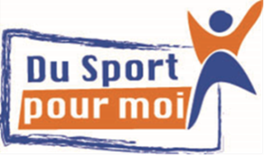 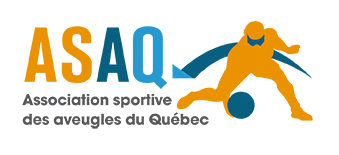 Hiver 2019Adresses et locationsParc-nature de l'Île-de-la-Visitation2425 Boulevard Gouin E, Montréal, QC H2B 1X7Club Hakudokan10142 Boul St-Laurent, Montréal, QC H3L 2N7Nos partenaires :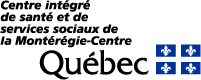 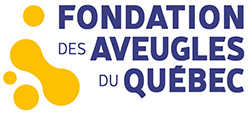 DateActivitéHoraireLieuSamedi 12 janvier 2019Ski de fond11 h 00 à 12 h 00Parc-nature de 
l'Île-de-la-VisitationSamedi 19 janvier 2019Ski de fond11 h 00 à 12 h 00Parc-nature de 
l'Île-de-la-VisitationSamedi 26 janvier 2019CongéJournée d’échange 
de l’AQPEHVTournoi Invitation de 
Goalball de MontréalSamedi 2 février 2019Ski de fond11 h 00 à 12 h 00Parc-nature de 
l'Île-de-la-VisitationSamedi 9 février 2019Ski de fond11 h 00 à 12 h 00Parc-nature de 
l'Île-de-la-VisitationSamedi 16 février 2019Raquette11 h 00 à 12 h 00Parc-nature de 
l'Île-de-la-VisitationSamedi 23 février 2019Judo15 h 00 à 16 h 00Club HakudokanSamedi 2 mars 2019Judo15 h 00 à 16 h 00Club HakudokanSamedi 9 mars 2019Judo15 h 00 à 16 h 00Club HakudokanSamedi 16 mars 2019Judo15 h 00 à 16 h 00Club HakudokanSamedi 23 mars 2019Judo15 h 00 à 16 h 00Club Hakudokan